الواجب المنزلي رقم 03المؤسسة: مصطفى غازي                                                                                                         المستوى: اولى متوسطالتمرين الأول: أحسب رتبة مقدار كل مجموع من المجاميع التالية:=123+93+878+8=23+45+765+098=23,1+4,7+45,2+77,09عدد يتكون من ثلاثة أرقام بحث: رقم آحاده هو العدد 3 ورقم عشراته يزيد عن رقم آحاده بستة و رقم مئاته هو ضعف رقم آحاده      ـ ما هو هذا العدد؟التمرين الثاني: (D) مستقيم، C  و B نقطتان من المستقيم (D) بحيث CB=8cmالنقطة A منتصف القطعة [CB].1) أرسم مستقيم (F) يشمل النقطة A و يعامد (D)2) (M) دائرة مركزها A و نصف قطرها 4cm و تقطع المستقيم (F) في النقطتين S و T 3) ما هو نوع الرباعي CTBS؟ مع التبرير4) (N) دائرة مركزها A و نصف قطرها 2,5cm و تقطع المستقيم (F) في النقطتين K و L 5) ما هو نوع الرباعي CKBL؟ مع التعليل.التمرين الثالث:لاحظ الشكل التالي: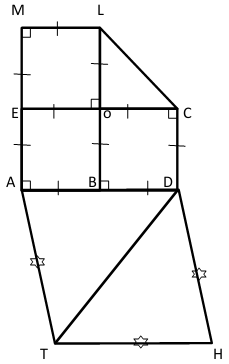 سم المثلثات الخاصة في الشكل مع تحديد طبيعتهاسم الرباعيات الخاصة مع تحديد طبيعتها التمرين الرابع:انطلق مصطفى بسيارته من مدينة الجزائر نحو مدينة سطيف و قبل الانطلاق سجل مصطفى من عداد السيارة الرقم 30225,6 و أثناء وصوله إلى مدينة سطيف سجل الرقم 30505,6ما هي المسافة بين الجزائر و سطيف ؟إذا كانت السيارة تستهلك L    0,1 من البنزين لقطع مسافة   .ما هي كمية البنزين المستهلكة لقطع هذه المسافة ؟ إذا علمت أن ثمن اللتر الواحد من البنزين هو 28,45 DA  ما هو ثمن البنزين المستهلك؟في مدينة برج بوعريريج توقف مصطفى بعض الوقت في موقف للسيارات و هو عبارة عن ساحة مستطيلة الشكل  مساحتها1000 m2 إذا كانت كل سيارة أثناء توقفها تحتاج إلى مساحة قدرها 20m2 .أحسب عدد السيارات الممكن توقفها في آن واحد في الموقف.